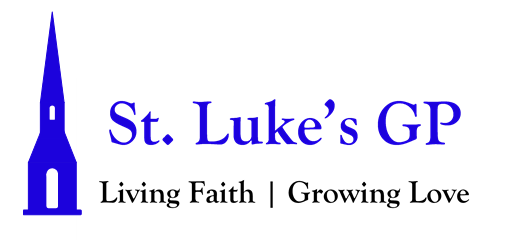 St. Luke’s Gondola Point MORNING PRAYER - Proper 5 - June 6, 2021[Un-bolded words are said by one, Bolded words can be said by all.]PENITENTIAL RITE Seek the Lord while he wills to be found, call upon him when he draws near; let the wicked forsake their ways, and the evil ones their thoughts; and let them return to the Lord, and he will have compassion, and to our God, for he will richly pardon. Isaiah 55.6, 7Dear friends in Christ, as we prepare to worship almighty God, let us with penitent and obedient hearts confess our sins, that we may obtain forgiveness by his infinite goodness and mercy.Silence is kept. Most merciful God, we confess that we have sinned against you in thought, word, and deed, by what we have done and by what we have left undone. We have not loved you with our whole heart; we have not loved our neighbours as ourselves. We are truly sorry and we humbly repent. For the sake of your Son Jesus Christ, have mercy on us and forgive us, that we may delight in your will, and walk in your ways, to the glory of your name. Amen. Almighty God have mercy upon us, pardon and deliver us from all our sins, confirm and strengthen us in all goodness, and keep us in eternal life; through Jesus Christ our Lord. Amen.Opening Hymn: O God Our Help In Ages Past (CP #528)MORNING PRAYERLord, open our lips, And our mouth shall proclaim your praise.O God, make speed to save us. O Lord, make haste to help us.Glory to the Father, and to the Son, and to the Holy Spirit: as it was in the beginning, is now, and will be for ever. Amen. Alleluia!God rules over all the earth: O come, let us worship.Venite Psalm 95.1–7Come, let us sing to the Lord; *let us shout for joy to the rock of our salvation.Let us come before his presence with thanksgiving *and raise a loud shout to him with psalms.For the Lord is a great God, *and a great king above all gods.In his hand are the caverns of the earth, *and the heights of the hills are his also.The sea is his for he made it, *and his hands have moulded the dry land.Come, let us bow down, and bend the knee, *and kneel before the Lord our maker.For he is our God, and we are the people of his pasture and the sheep of his hand. *Oh, that today you would hearken to his voice!God rules over all the earth: O come, let us worship.PROCLAMATION OF THE WORDA reading from the book of 1 Samuel 8:4-20, & 11:14-15.4 Then all the elders of Israel gathered together and came to Samuel at Ramah, 5 and said to him, “You are old and your sons do not follow in your ways; appoint for us, then, a king to govern us, like other nations.” 6 But the thing displeased Samuel when they said, “Give us a king to govern us.” Samuel prayed to the Lord, 7 and the Lord said to Samuel, “Listen to the voice of the people in all that they say to you; for they have not rejected you, but they have rejected me from being king over them. 8 Just as they have done to me, from the day I brought them up out of Egypt to this day, forsaking me and serving other gods, so also they are doing to you. 9 Now then, listen to their voice; only—you shall solemnly warn them, and show them the ways of the king who shall reign over them.” 10 So Samuel reported all the words of the Lord to the people who were asking him for a king. 11 He said, “These will be the ways of the king who will reign over you: he will take your sons and appoint them to his chariots and to be his horsemen, and to run before his chariots; 12 and he will appoint for himself commanders of thousands and commanders of fifties, and some to plow his ground and to reap his harvest, and to make his implements of war and the equipment of his chariots. 13 He will take your daughters to be perfumers and cooks and bakers. 14 He will take the best of your fields and vineyards and olive orchards and give them to his courtiers. 15 He will take one-tenth of your grain and of your vineyards and give it to his officers and his courtiers. 16 He will take your male and female slaves, and the best of your cattle and donkeys, and put them to his work. 17 He will take one-tenth of your flocks, and you shall be his slaves. 18 And in that day you will cry out because of your king, whom you have chosen for yourselves; but the Lord will not answer you in that day.” 19 But the people refused to listen to the voice of Samuel; they said, “No! but we are determined to have a king over us, 20 so that we also may be like other nations, and that our king may govern us and go out before us and fight our battles.”14 Samuel said to the people, “Come, let us go to Gilgal and there renew the kingship.” 15 So all the people went to Gilgal, and there they made Saul king before the Lord in Gilgal. There they sacrificed offerings of well-being before the Lord, and there Saul and all the Israelites rejoiced greatly.The Word of the Lord: Thanks be to God.Psalm 138I will give thanks to you, O Lord, with my whole heart; *before the gods I will sing your praise.I will bow down toward your holy temple and praise your name, *because of your love and faithfulness;For you have glorified your name *and your word above all things.When I called, you answered me; *you increased my strength within me.All the kings of the earth will praise you, O Lord, *when they have heard the words of your mouth.They will sing of the ways of the Lord, *that great is the glory of the Lord.Though the Lord be high, he cares for the lowly; *he perceives the haughty from afar.Though I walk in the midst of trouble, you keep me safe; *you stretch forth your hand against the fury of my enemies;your right hand shall save me.The Lord will make good his purpose for me; *O Lord, your love endures for ever; do not abandon the works of your hands.Glory be to the Father, and to the Son, and to the Holy Spirit: As it was in the beginning, is now and will be for ever. Amen.A reading from the letter to the 2 Corinthians 4:13–5:1.13 But just as we have the same spirit of faith that is in accordance with scripture—“I believed, and so I spoke”—we also believe, and so we speak, 14 because we know that the one who raised the Lord Jesus will raise us also with Jesus, and will bring us with you into his presence. 15 Yes, everything is for your sake, so that grace, as it extends to more and more people, may increase thanksgiving, to the glory of God. 16 So we do not lose heart. Even though our outer nature is wasting away, our inner nature is being renewed day by day. 17 For this slight momentary affliction is preparing us for an eternal weight of glory beyond all measure, 18 because we look not at what can be seen but at what cannot be seen; for what can be seen is temporary, but what cannot be seen is eternal. 5 For we know that if the earthly tent we live in is destroyed, we have a building from God, a house not made with hands, eternal in the heavens.The word of the Lord: Thanks be to God.Hymn: The Kingdom of God The Lord be with you: And also with you. The Holy Gospel of our Lord Jesus Christ, according to Mark (3:20–35).  Glory to You, Lord Jesus Christ.Then he went home; 20 and the crowd came together again, so that they could not even eat. 21 When his family heard it, they went out to restrain him, for people were saying, “He has gone out of his mind.” 22 And the scribes who came down from Jerusalem said, “He has Beelzebul, and by the ruler of the demons he casts out demons.” 23 And he called them to him, and spoke to them in parables, “How can Satan cast out Satan? 24 If a kingdom is divided against itself, that kingdom cannot stand. 25 And if a house is divided against itself, that house will not be able to stand. 26 And if Satan has risen up against himself and is divided, he cannot stand, but his end has come. 27 But no one can enter a strong man’s house and plunder his property without first tying up the strong man; then indeed the house can be plundered. 28 “Truly I tell you, people will be forgiven for their sins and whatever blasphemies they utter; 29 but whoever blasphemes against the Holy Spirit can never have forgiveness, but is guilty of an eternal sin”— 30 for they had said, “He has an unclean spirit.” 31 Then his mother and his brothers came; and standing outside, they sent to him and called him. 32 A crowd was sitting around him; and they said to him, “Your mother and your brothers and sisters are outside, asking for you.” 33 And he replied, “Who are my mother and my brothers?” 34 And looking at those who sat around him, he said, “Here are my mother and my brothers! 35 Whoever does the will of God is my brother and sister and mother.”The Gospel of Christ: Praise be to You, O Christ.SermonThe Apostles’ CreedI believe in God, the Father almighty, creator of heaven and earth.I believe in Jesus Christ, his only Son, our Lord.He was conceived by the power of the Holy Spirit and born of the Virgin Mary. He suffered under Pontius Pilate, was crucified, died, and was buried. He descended to the dead. On the third day he rose again.He ascended into heaven, and is seated at the right hand of the Father.He will come again to judge the living and the dead.I believe in the Holy Spirit, the holy catholic Church, the communion of saints, the forgiveness of sins, the resurrection of the body, and the life everlasting. Amen.INTERCESSIONSLet us take a moment in prayer to remember the children whose lives were taken, broken, and buried, and who have now been found at the former Kamloops Indian Residential School, and those who remain hidden. Let us also remember their families, residential school survivors, as well as all who suffer this day, asking for mercy from the Lord.  Let us pray:Almighty God, our heavenly Father, whose children suffered at the hands of Herod, receive, we pray, all innocent victims into the arms of your mercy.By your great might frustrate all evil designs and establish your reign of justice, love, and peace. Look with pity, O heavenly Father, upon those in this land who live with injustice, terror, disease, and death as their constant companions. Have mercy upon us, and preserve us from cruelty and indifference to violence,that the weak may always be defended from the tyranny of the strong.Through Jesus Christ our Lord, who lives and reigns with you and the Holy Spirit,one God, now and for ever. Amen.Let us lift our prayers to the Lord, saying, “Lord, have mercy.”For the whole People of God, that each one may be a true and faithful servant of Christ, let us pray to the Lord. Lord, have mercy.For those drawing near to the light of faith, that the Lord will bring them to true knowledge of himself, let us pray to the Lord. Lord, have mercy.For our families and friends, that the Lord will give them joy and satisfaction in all that they do, let us pray to the Lord. Lord, have mercy.For those who are lonely, sick, hungry, persecuted, or ignored, that the Lord will comfort and sustain them, [Take a moment of silence to offer up prayers and intercessions, for yourself and for others. Our weekly prayer list can be found in this week’s bulletin.] let us pray to the Lord. Lord, have mercy.For our country, that the Lord will help us to contribute to its true growth and well-being, let us pray to the Lord. Lord, have mercy.For the whole human family, that we may live together in justice and peace, let us pray to the Lord. Lord, have mercy.Heavenly Father, in you we live and move and have our being. Guide and govern us by your Holy Spirit, that in all the cares and occupations of our life we may not forget you, but may remember that we are ever walking in your sight; through Jesus Christ our Lord. Amen.CollectO God,you have assured the human family of eternal life through Jesus Christ our Saviour.Deliver us from the death of sin and raise us to new life in him, who lives and reigns with you and the Holy Spirit, one God, now and for ever. Amen.The Lord’s PrayerAnd now, as our Saviour Christ has taught us, we are bold to say, Our Father, who art in heaven, hallowed be thy name, thy kingdom come, thy will be done, on earth as it is in heaven. Give us this day our daily bread. And forgive us our trespasses, as we forgive those who trespass against us. And lead us not into temptation, but deliver us from evil. For thine is the kingdom, the power, and the glory, for ever and ever. Amen.Let us bless the Lord. Thanks be to God.Closing Hymn: Alleluia, Sing to Jesus (CP #374)Dismissal The grace of our Lord Jesus Christ, and the love of God, and the fellowship of the Holy Spirit, be with us all evermore. Amen.